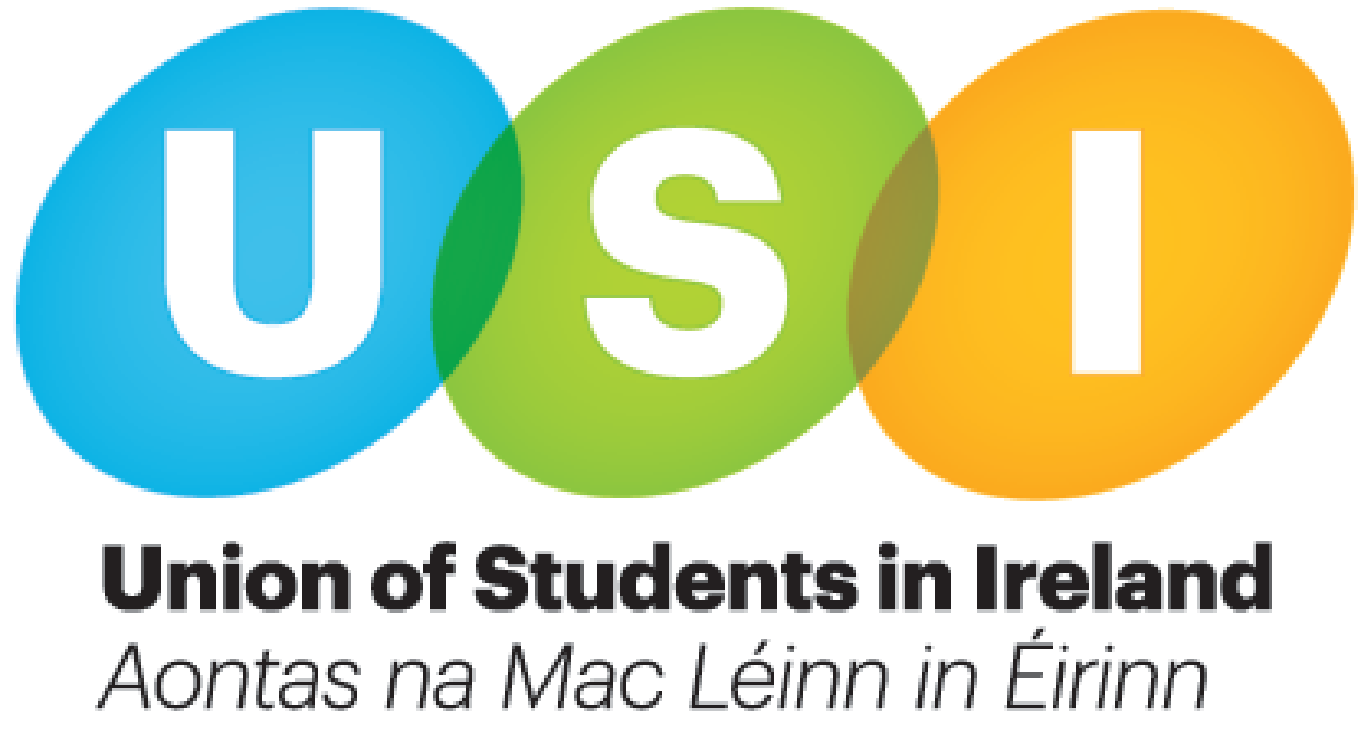 USI Annual Congress 2019Submission of MotionsUSI Annual Congress 2019USI Annual Congress 2019 will occur from Monday 1st April, 2019 to Thursday 4thth April, 2019.MotionsMotions may take two forms:(a)	Motions that mandate individual officers, the Officerboard, Committees (excluding Finance Committee), or National Council to perform certain tasks.(b)	Motions that seek the adoption of a particular USI policy document.Submission of motions shall open on Monday 28th January, 2019 and motions (including any policy documents) must be submitted prior to 5.00pm on Tuesday 26th February 2019.Duration of PolicyMotions and policies unless reauthorised by USI Annual Congress shall lapse after three years.  Accordingly, the motions and policies adopted at USI Annual Congress 2016, are on the cusp of lapsing.  MOs are reminded that while there is a session at Annual Congress 2019 dedicated to expiring motions, if the topic area is important, it would benefit from a current updated motion being submitted rather than the re-adoption of a potentially out-of-date motion.Submission of MotionsMotions must be presented:(a)	on the headed paper of the member organisation;(b)	signed by the President of the member organisation;(c)	by emailing a scanned copy of the motion(s) document to steering@usi.ie marked for the attention of USI Steering & Elections Committee (original posted or hand-delivered nominations will also be accepted);(d)	by also emailing an editable version of the motions document to steering@usi.ie so that the motions can be copied into the Congress Document;(e)	ensuring that it includes mandated task(s) or the adoption of a policy document; and(f)	under the following headings: Union Organisation; Academic Affairs and Quality Assurance; National Affairs; Welfare; Equality; Citizenship; International Affairs; Irish Language; Administration and Finance; and Constitutional Amendments.MOs are reminded that purported submission of motions which do not comply with the foregoing provisions will not be accepted.  Notwithstanding the heading under which an MO submits a motion, it may be re-categorised by Steering Committee.Each MO may submit up to five motions.  Each member of Officerboard may submit up to three motions.  Committees chaired by members of Officerboard may each submit up to three motions.  Ad hoc committees of National Council may each submit up to five motions.Timetable and DeadlinesMonday 28th January 2019, 9.00am		Open of Submission of Motions.Tuesday 26th February 2019, 5.00pm		Close of Submission of Motions.Thursday 7th March 2019, 5.00pm		Deadline for Priority Ballots & Amendments.
Is muidne go beannachtachUSI STEERING COMMITTEE